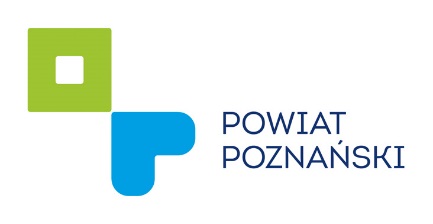 ....................................................									(miejscowość, data)WNIOSEKo przyznanie nagrody powiatu poznańskiegoza osiągnięcia w dziedzinie twórczości artystycznej, upowszechniania i ochrony kulturyw roku 2016I. WNIOSKODAWCA:Nazwa stowarzyszenia, instytucji, podmiotu, organu jst lub imię i nazwisko:......................................................................................................................................................Adres, adres e-mail, nr telefonu, numer fax:......................................................................................................................................................II. DANE OSOBOWE KANDYDATA DO NAGRODY POWIATU POZNAŃSKIEGOImię, nazwisko i nr PESEL lub nazwa podmiotu (stowarzyszenia, zespołu, chóru itp.) wraz z imionami, nazwiskami i nr PESEL wymienionych członków:......................................................................................................................................................Adres korespondencyjny, adres e-mail, nr telefonu: ......................................................................................................................................................III. DANE O DOROBKU TWÓRCZYM LUB ARTYSTYCZNYM W ROKU …………………:..........................................................................................................................................................................................................................................................................................................................................................................................................................................................................................................................................................................................................................................................................................................................................................................................................................................................................................................................................................................................................................................................................................V. UZASADNIENIE:........................................................................................................................................................................................................................................................................................................................................................................................................................................................................................................................................................................................................................................................................................................................................................................................................................................................................................................................................................................................................................................................................................................................................................................................................................................................................................................................................................................................................................................................................................................................................................................................................................................................................................................................................................................................................................................................................ ...................................................................pieczęć i podpis wnioskodawcy................................................................PESEL, REGON wnioskodawcy